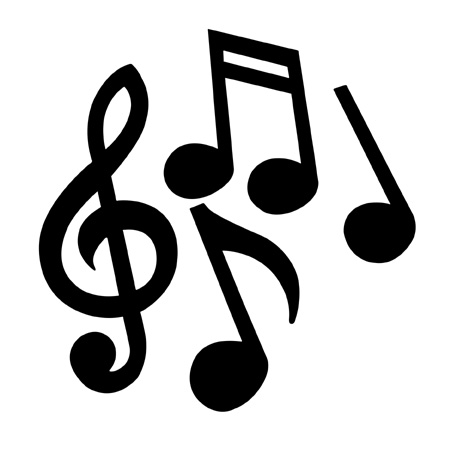 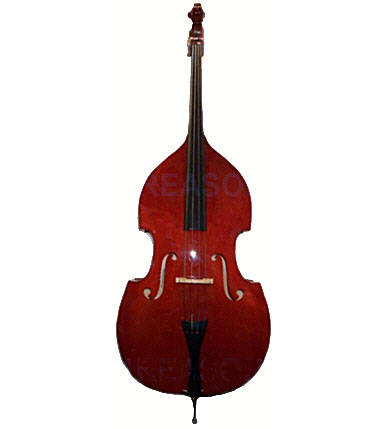    Venue           Address              Booking         1 3 MarchMarchMarchSunday 3rd 12.30 pm – 3.30 pmVillage Green HotelMulgraveSunday 10th12.30 pm – 3.30 pmRoyal HotelUpper Ferntree GullySunday 24th 12.30 pm – 3.30 pmBlackburn HotelAprilAprilAprilSunday 7th 12.30 pm – 3.30 pmVillage Green HotelMulgraveSunday 14th 12.30 pm – 3.30 pmRoyal HotelUpper Ferntree GullySunday 28th 12.30 pm – 3.30 pmBlackburn HotelBlackburn Hotel111 Whitehorse RoadBlackburnPhone  9894 2966Hotel Bruce County445 Blackburn RoadMount WaverleyPhone  8805 8400Royal Hotel1208 Burwood HighwayUpper Ferntree GullyPhone  9758 2755Village Green Hotelcnr Springvale & Ferntree Gully Roads,  MulgravePhone  9560 8400